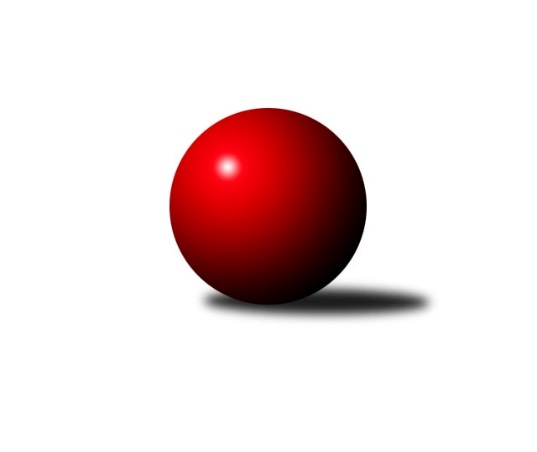 Č.7Ročník 2011/2012	8.6.2024 Meziokresní přebor-Bruntál, Opava 2011/2012Statistika 7. kolaTabulka družstev:		družstvo	záp	výh	rem	proh	skore	sety	průměr	body	plné	dorážka	chyby	1.	TJ Sokol Chvalíkovice ˝B˝	18	15	0	3	138 : 42 	(96.0 : 48.0)	1616	30	1134	482	29.2	2.	TJ Horní Benešov ˝D˝	18	15	0	3	124 : 56 	(95.0 : 49.0)	1593	30	1115	478	31	3.	RSKK Raciborz	18	11	1	6	102 : 78 	(77.0 : 67.0)	1571	23	1119	452	36.2	4.	KK Minerva Opava ˝C˝	18	10	0	8	100 : 80 	(68.5 : 75.5)	1550	20	1094	455	31.4	5.	TJ Jiskra Rýmařov ˝C˝	18	8	2	8	79 : 101 	(68.5 : 75.5)	1555	18	1093	462	32.9	6.	TJ Opava ˝E˝	18	8	0	10	80 : 100 	(67.5 : 76.5)	1513	16	1084	429	40.6	7.	TJ Kovohutě Břidličná ˝C˝	18	7	1	10	86 : 94 	(68.5 : 75.5)	1607	15	1130	478	29	8.	TJ Horní Benešov ˝F˝	18	6	0	12	71 : 109 	(60.5 : 83.5)	1529	12	1087	443	36.6	9.	TJ Opava ˝D˝	18	5	0	13	64 : 116 	(62.5 : 81.5)	1530	10	1097	434	42.5	10.	TJ Jiskra Rýmařov˝D˝	18	3	0	15	56 : 124 	(56.0 : 88.0)	1505	6	1076	429	41.8Tabulka doma:		družstvo	záp	výh	rem	proh	skore	sety	průměr	body	maximum	minimum	1.	TJ Horní Benešov ˝D˝	9	9	0	0	72 : 18 	(54.0 : 18.0)	1671	18	1755	1600	2.	TJ Sokol Chvalíkovice ˝B˝	9	7	0	2	74 : 16 	(49.5 : 22.5)	1598	14	1695	1494	3.	RSKK Raciborz	9	7	0	2	63 : 27 	(44.5 : 27.5)	1546	14	1643	1410	4.	TJ Opava ˝E˝	9	7	0	2	58 : 32 	(45.0 : 27.0)	1612	14	1653	1490	5.	TJ Kovohutě Břidličná ˝C˝	9	6	1	2	58 : 32 	(40.5 : 31.5)	1597	13	1692	1483	6.	TJ Jiskra Rýmařov ˝C˝	9	5	1	3	48 : 42 	(39.5 : 32.5)	1608	11	1696	1515	7.	KK Minerva Opava ˝C˝	9	5	0	4	48 : 42 	(35.5 : 36.5)	1639	10	1669	1593	8.	TJ Horní Benešov ˝F˝	9	5	0	4	45 : 45 	(31.5 : 40.5)	1563	10	1665	1474	9.	TJ Opava ˝D˝	9	3	0	6	38 : 52 	(31.5 : 40.5)	1579	6	1670	1513	10.	TJ Jiskra Rýmařov˝D˝	9	2	0	7	30 : 60 	(27.5 : 44.5)	1526	4	1607	1443Tabulka venku:		družstvo	záp	výh	rem	proh	skore	sety	průměr	body	maximum	minimum	1.	TJ Sokol Chvalíkovice ˝B˝	9	8	0	1	64 : 26 	(46.5 : 25.5)	1619	16	1710	1523	2.	TJ Horní Benešov ˝D˝	9	6	0	3	52 : 38 	(41.0 : 31.0)	1591	12	1732	1479	3.	KK Minerva Opava ˝C˝	9	5	0	4	52 : 38 	(33.0 : 39.0)	1535	10	1671	1491	4.	RSKK Raciborz	9	4	1	4	39 : 51 	(32.5 : 39.5)	1575	9	1706	1401	5.	TJ Jiskra Rýmařov ˝C˝	9	3	1	5	31 : 59 	(29.0 : 43.0)	1546	7	1605	1448	6.	TJ Opava ˝D˝	9	2	0	7	26 : 64 	(31.0 : 41.0)	1525	4	1637	1411	7.	TJ Kovohutě Břidličná ˝C˝	9	1	0	8	28 : 62 	(28.0 : 44.0)	1609	2	1674	1532	8.	TJ Horní Benešov ˝F˝	9	1	0	8	26 : 64 	(29.0 : 43.0)	1532	2	1601	1451	9.	TJ Jiskra Rýmařov˝D˝	9	1	0	8	26 : 64 	(28.5 : 43.5)	1509	2	1614	1408	10.	TJ Opava ˝E˝	9	1	0	8	22 : 68 	(22.5 : 49.5)	1518	2	1649	1407Tabulka podzimní části:		družstvo	záp	výh	rem	proh	skore	sety	průměr	body	doma	venku	1.	TJ Sokol Chvalíkovice ˝B˝	9	8	0	1	74 : 16 	(54.5 : 17.5)	1625	16 	3 	0 	1 	5 	0 	0	2.	TJ Horní Benešov ˝D˝	9	8	0	1	66 : 24 	(48.0 : 24.0)	1629	16 	4 	0 	0 	4 	0 	1	3.	TJ Jiskra Rýmařov ˝C˝	9	5	2	2	44 : 46 	(34.0 : 38.0)	1577	12 	3 	1 	0 	2 	1 	2	4.	RSKK Raciborz	9	5	1	3	55 : 35 	(40.5 : 31.5)	1603	11 	4 	0 	1 	1 	1 	2	5.	KK Minerva Opava ˝C˝	9	4	0	5	45 : 45 	(34.0 : 38.0)	1538	8 	1 	0 	3 	3 	0 	2	6.	TJ Kovohutě Břidličná ˝C˝	9	3	1	5	36 : 54 	(32.5 : 39.5)	1587	7 	2 	1 	2 	1 	0 	3	7.	TJ Opava ˝E˝	9	3	0	6	37 : 53 	(30.5 : 41.5)	1520	6 	3 	0 	1 	0 	0 	5	8.	TJ Opava ˝D˝	9	3	0	6	34 : 56 	(33.0 : 39.0)	1540	6 	2 	0 	3 	1 	0 	3	9.	TJ Horní Benešov ˝F˝	9	3	0	6	33 : 57 	(28.5 : 43.5)	1525	6 	2 	0 	3 	1 	0 	3	10.	TJ Jiskra Rýmařov˝D˝	9	1	0	8	26 : 64 	(24.5 : 47.5)	1488	2 	1 	0 	4 	0 	0 	4Tabulka jarní části:		družstvo	záp	výh	rem	proh	skore	sety	průměr	body	doma	venku	1.	TJ Sokol Chvalíkovice ˝B˝	9	7	0	2	64 : 26 	(41.5 : 30.5)	1615	14 	4 	0 	1 	3 	0 	1 	2.	TJ Horní Benešov ˝D˝	9	7	0	2	58 : 32 	(47.0 : 25.0)	1582	14 	5 	0 	0 	2 	0 	2 	3.	KK Minerva Opava ˝C˝	9	6	0	3	55 : 35 	(34.5 : 37.5)	1593	12 	4 	0 	1 	2 	0 	2 	4.	RSKK Raciborz	9	6	0	3	47 : 43 	(36.5 : 35.5)	1549	12 	3 	0 	1 	3 	0 	2 	5.	TJ Opava ˝E˝	9	5	0	4	43 : 47 	(37.0 : 35.0)	1528	10 	4 	0 	1 	1 	0 	3 	6.	TJ Kovohutě Břidličná ˝C˝	9	4	0	5	50 : 40 	(36.0 : 36.0)	1625	8 	4 	0 	0 	0 	0 	5 	7.	TJ Horní Benešov ˝F˝	9	3	0	6	38 : 52 	(32.0 : 40.0)	1550	6 	3 	0 	1 	0 	0 	5 	8.	TJ Jiskra Rýmařov ˝C˝	9	3	0	6	35 : 55 	(34.5 : 37.5)	1536	6 	2 	0 	3 	1 	0 	3 	9.	TJ Opava ˝D˝	9	2	0	7	30 : 60 	(29.5 : 42.5)	1547	4 	1 	0 	3 	1 	0 	4 	10.	TJ Jiskra Rýmařov˝D˝	9	2	0	7	30 : 60 	(31.5 : 40.5)	1519	4 	1 	0 	3 	1 	0 	4 Zisk bodů pro družstvo:		jméno hráče	družstvo	body	zápasy	v %	dílčí body	sety	v %	1.	Maciej Basista 	RSKK Raciborz 	11	/	6	(92%)		/		(%)	2.	Vladimír Kostka 	TJ Sokol Chvalíkovice ˝B˝ 	10	/	5	(100%)		/		(%)	3.	Petr Kozák 	TJ Horní Benešov ˝D˝ 	10	/	5	(100%)		/		(%)	4.	Roman Beinhauer 	TJ Sokol Chvalíkovice ˝B˝ 	10	/	5	(100%)		/		(%)	5.	Zdeněk Janák 	TJ Horní Benešov ˝D˝ 	10	/	6	(83%)		/		(%)	6.	Petr Hendrych 	TJ Opava ˝D˝ 	10	/	6	(83%)		/		(%)	7.	Jan Strnadel 	KK Minerva Opava ˝C˝ 	10	/	6	(83%)		/		(%)	8.	Josef Klapetek 	TJ Opava ˝E˝ 	10	/	6	(83%)		/		(%)	9.	Miloslav  Petrů 	TJ Horní Benešov ˝D˝ 	8	/	5	(80%)		/		(%)	10.	Romana Valová 	TJ Jiskra Rýmařov ˝C˝ 	8	/	6	(67%)		/		(%)	11.	Miroslav Langer 	TJ Jiskra Rýmařov˝D˝ 	8	/	6	(67%)		/		(%)	12.	Cezary Koczorski 	RSKK Raciborz 	6	/	3	(100%)		/		(%)	13.	Antonín Hendrych 	TJ Sokol Chvalíkovice ˝B˝ 	6	/	4	(75%)		/		(%)	14.	Dalibor Krejčiřík 	TJ Sokol Chvalíkovice ˝B˝ 	6	/	4	(75%)		/		(%)	15.	Zdeněk Kment 	TJ Horní Benešov ˝F˝ 	6	/	4	(75%)		/		(%)	16.	Lubomír Bičík 	KK Minerva Opava ˝C˝ 	6	/	5	(60%)		/		(%)	17.	Zdeňka Habartová 	TJ Horní Benešov ˝F˝ 	6	/	5	(60%)		/		(%)	18.	Pavel Přikryl 	TJ Jiskra Rýmařov˝D˝ 	6	/	6	(50%)		/		(%)	19.	Zdeněk Smrža 	TJ Horní Benešov ˝D˝ 	6	/	6	(50%)		/		(%)	20.	Jaroslav Zelinka 	TJ Kovohutě Břidličná ˝C˝ 	6	/	6	(50%)		/		(%)	21.	Miroslava Paulerová 	TJ Jiskra Rýmařov ˝C˝ 	5	/	3	(83%)		/		(%)	22.	Martin Chalupa 	KK Minerva Opava ˝C˝ 	5	/	4	(63%)		/		(%)	23.	Anna Dosedělová 	TJ Kovohutě Břidličná ˝C˝ 	5	/	5	(50%)		/		(%)	24.	Radek Vícha 	KK Minerva Opava ˝C˝ 	4	/	4	(50%)		/		(%)	25.	Mariusz Gierczak 	RSKK Raciborz 	4	/	4	(50%)		/		(%)	26.	Marek Prusicki 	RSKK Raciborz 	4	/	4	(50%)		/		(%)	27.	Miroslava Hendrychová 	TJ Opava ˝D˝ 	4	/	4	(50%)		/		(%)	28.	Svatopluk Kříž 	TJ Opava ˝D˝ 	4	/	5	(40%)		/		(%)	29.	Vladislav Kobelár 	TJ Opava ˝E˝ 	4	/	6	(33%)		/		(%)	30.	Ivo Mrhal st.	TJ Kovohutě Břidličná ˝C˝ 	4	/	6	(33%)		/		(%)	31.	Karel Michalka 	TJ Opava ˝E˝ 	3	/	4	(38%)		/		(%)	32.	Tomáš Volman 	TJ Opava ˝D˝ 	2	/	1	(100%)		/		(%)	33.	Milan Franer 	TJ Opava ˝E˝ 	2	/	1	(100%)		/		(%)	34.	Oldřich Tomečka 	KK Minerva Opava ˝C˝ 	2	/	1	(100%)		/		(%)	35.	František Habrman 	TJ Kovohutě Břidličná ˝C˝ 	2	/	2	(50%)		/		(%)	36.	Jiří Holáň 	KK Minerva Opava ˝C˝ 	2	/	2	(50%)		/		(%)	37.	Jan Chovanec 	TJ Sokol Chvalíkovice ˝B˝ 	2	/	2	(50%)		/		(%)	38.	David Stromský 	KK Minerva Opava ˝C˝ 	2	/	2	(50%)		/		(%)	39.	Filip Jahn 	TJ Opava ˝D˝ 	2	/	3	(33%)		/		(%)	40.	Dariusz Jaszewski 	RSKK Raciborz 	2	/	4	(25%)		/		(%)	41.	Ota Pidima 	TJ Kovohutě Břidličná ˝C˝ 	2	/	4	(25%)		/		(%)	42.	Pavel Jašek 	TJ Opava ˝D˝ 	2	/	4	(25%)		/		(%)	43.	Petra Kysilková 	TJ Jiskra Rýmařov ˝C˝ 	2	/	5	(20%)		/		(%)	44.	Miroslav Petřek st.	TJ Horní Benešov ˝F˝ 	2	/	5	(20%)		/		(%)	45.	Zbyněk Tesař 	TJ Horní Benešov ˝F˝ 	1	/	5	(10%)		/		(%)	46.	Lubomír Khýr 	TJ Kovohutě Břidličná ˝C˝ 	0	/	1	(0%)		/		(%)	47.	Filip Morávek 	TJ Horní Benešov ˝F˝ 	0	/	1	(0%)		/		(%)	48.	Roman Swaczyna 	TJ Horní Benešov ˝D˝ 	0	/	1	(0%)		/		(%)	49.	Jakub Wolf 	TJ Opava ˝D˝ 	0	/	1	(0%)		/		(%)	50.	Jiří Novák 	TJ Opava ˝E˝ 	0	/	1	(0%)		/		(%)	51.	Eva Schreiberová 	TJ Jiskra Rýmařov ˝C˝ 	0	/	2	(0%)		/		(%)	52.	Petr Domčík 	TJ Jiskra Rýmařov˝D˝ 	0	/	2	(0%)		/		(%)	53.	Jaromír Návrat 	TJ Jiskra Rýmařov˝D˝ 	0	/	2	(0%)		/		(%)	54.	Jana Ovčačíková 	TJ Jiskra Rýmařov ˝C˝ 	0	/	3	(0%)		/		(%)	55.	Magdalena Soroka 	RSKK Raciborz 	0	/	3	(0%)		/		(%)	56.	Luděk Albrecht 	TJ Jiskra Rýmařov˝D˝ 	0	/	3	(0%)		/		(%)	57.	Monika Maňurová 	TJ Jiskra Rýmařov ˝C˝ 	0	/	5	(0%)		/		(%)	58.	Pavel Švan 	TJ Jiskra Rýmařov˝D˝ 	0	/	5	(0%)		/		(%)	59.	Vilibald Marker 	TJ Opava ˝E˝ 	0	/	5	(0%)		/		(%)Průměry na kuželnách:		kuželna	průměr	plné	dorážka	chyby	výkon na hráče	1.	Minerva Opava, 1-2	1602	1117	485	27.8	(400.7)	2.	KK Jiskra Rýmařov, 1-4	1592	1117	475	33.6	(398.2)	3.	 Horní Benešov, 1-4	1575	1107	467	39.3	(393.8)	4.	TJ Opava, 1-4	1557	1112	444	42.5	(389.3)	5.	TJ Kovohutě Břidličná, 1-2	1548	1098	450	31.8	(387.1)	6.	TJ Sokol Chvalíkovice, 1-2	1547	1090	456	36.0	(386.8)	7.	RSKK Raciborz, 1-4	1520	1070	449	38.8	(380.1)Nejlepší výkony na kuželnách:Minerva Opava, 1-2KK Minerva Opava ˝C˝	1632	3. kolo	Romana Valová 	TJ Jiskra Rýmařov ˝C˝	448	5. koloTJ Horní Benešov ˝D˝	1616	7. kolo	Josef Klapetek 	TJ Opava ˝E˝	442	3. koloKK Minerva Opava ˝C˝	1608	7. kolo	Jan Strnadel 	KK Minerva Opava ˝C˝	436	7. koloTJ Jiskra Rýmařov ˝C˝	1605	5. kolo	Zdeněk Janák 	TJ Horní Benešov ˝D˝	434	7. koloKK Minerva Opava ˝C˝	1593	5. kolo	Jan Strnadel 	KK Minerva Opava ˝C˝	416	5. koloTJ Opava ˝E˝	1563	3. kolo	Jiří Holáň 	KK Minerva Opava ˝C˝	413	3. kolo		. kolo	Jan Strnadel 	KK Minerva Opava ˝C˝	410	3. kolo		. kolo	Petr Kozák 	TJ Horní Benešov ˝D˝	409	7. kolo		. kolo	Miloslav  Petrů 	TJ Horní Benešov ˝D˝	407	7. kolo		. kolo	Karel Michalka 	TJ Opava ˝E˝	407	3. koloKK Jiskra Rýmařov, 1-4TJ Horní Benešov ˝D˝	1725	4. kolo	Miroslav Langer 	TJ Jiskra Rýmařov˝D˝	463	4. koloTJ Jiskra Rýmařov ˝C˝	1696	4. kolo	Romana Valová 	TJ Jiskra Rýmařov ˝C˝	461	4. koloTJ Kovohutě Břidličná ˝C˝	1661	1. kolo	Miroslava Paulerová 	TJ Jiskra Rýmařov ˝C˝	454	4. koloTJ Jiskra Rýmařov ˝C˝	1617	2. kolo	Zdeněk Janák 	TJ Horní Benešov ˝D˝	447	4. koloTJ Jiskra Rýmařov˝D˝	1607	4. kolo	Romana Valová 	TJ Jiskra Rýmařov ˝C˝	444	2. koloTJ Jiskra Rýmařov ˝C˝	1590	6. kolo	Zdeněk Smrža 	TJ Horní Benešov ˝D˝	441	4. koloTJ Opava ˝D˝	1578	4. kolo	Pavel Přikryl 	TJ Jiskra Rýmařov˝D˝	435	2. koloRSKK Raciborz	1576	6. kolo	Miroslava Paulerová 	TJ Jiskra Rýmařov ˝C˝	431	6. koloTJ Jiskra Rýmařov˝D˝	1562	2. kolo	Maciej Basista 	RSKK Raciborz	431	6. koloKK Minerva Opava ˝C˝	1537	6. kolo	Anna Dosedělová 	TJ Kovohutě Břidličná ˝C˝	430	1. kolo Horní Benešov, 1-4TJ Horní Benešov ˝D˝	1755	3. kolo	Zdeněk Janák 	TJ Horní Benešov ˝D˝	453	3. koloTJ Sokol Chvalíkovice ˝B˝	1702	4. kolo	Petr Kozák 	TJ Horní Benešov ˝D˝	452	3. koloTJ Horní Benešov ˝D˝	1662	1. kolo	Miloslav  Petrů 	TJ Horní Benešov ˝D˝	451	3. koloTJ Horní Benešov ˝D˝	1636	6. kolo	Zdeněk Janák 	TJ Horní Benešov ˝D˝	451	6. koloTJ Opava ˝D˝	1600	6. kolo	Antonín Hendrych 	TJ Sokol Chvalíkovice ˝B˝	450	4. koloTJ Horní Benešov ˝F˝	1571	2. kolo	Miloslav  Petrů 	TJ Horní Benešov ˝D˝	445	1. koloKK Minerva Opava ˝C˝	1538	2. kolo	Petr Kozák 	TJ Horní Benešov ˝D˝	434	6. koloTJ Horní Benešov ˝F˝	1534	7. kolo	Zdeněk Kment 	TJ Horní Benešov ˝F˝	432	2. koloTJ Opava ˝E˝	1524	7. kolo	Jan Strnadel 	KK Minerva Opava ˝C˝	432	2. koloTJ Horní Benešov ˝F˝	1474	4. kolo	Svatopluk Kříž 	TJ Opava ˝D˝	432	6. koloTJ Opava, 1-4TJ Opava ˝E˝	1653	4. kolo	Svatopluk Kříž 	TJ Opava ˝D˝	454	3. koloTJ Opava ˝D˝	1651	3. kolo	Miroslava Hendrychová 	TJ Opava ˝D˝	444	3. koloTJ Kovohutě Břidličná ˝C˝	1603	3. kolo	Vladislav Kobelár 	TJ Opava ˝E˝	433	4. koloRSKK Raciborz	1558	4. kolo	Josef Klapetek 	TJ Opava ˝E˝	429	2. koloTJ Opava ˝D˝	1535	5. kolo	Ota Pidima 	TJ Kovohutě Břidličná ˝C˝	429	3. koloTJ Opava ˝D˝	1535	2. kolo	Milan Franer 	TJ Opava ˝E˝	428	4. koloTJ Horní Benešov ˝F˝	1521	1. kolo	Svatopluk Kříž 	TJ Opava ˝D˝	423	2. koloTJ Opava ˝D˝	1513	1. kolo	Maciej Basista 	RSKK Raciborz	421	4. koloTJ Jiskra Rýmařov˝D˝	1512	5. kolo	Vladislav Kobelár 	TJ Opava ˝E˝	420	2. koloTJ Opava ˝E˝	1490	2. kolo	Pavel Přikryl 	TJ Jiskra Rýmařov˝D˝	417	5. koloTJ Kovohutě Břidličná, 1-2TJ Kovohutě Břidličná ˝C˝	1613	2. kolo	Roman Beinhauer 	TJ Sokol Chvalíkovice ˝B˝	420	6. koloTJ Sokol Chvalíkovice ˝B˝	1586	6. kolo	Vladimír Kostka 	TJ Sokol Chvalíkovice ˝B˝	418	6. koloTJ Kovohutě Břidličná ˝C˝	1568	6. kolo	Zdeněk Janák 	TJ Horní Benešov ˝D˝	415	2. koloTJ Horní Benešov ˝D˝	1545	2. kolo	Ivo Mrhal st.	TJ Kovohutě Břidličná ˝C˝	413	6. koloKK Minerva Opava ˝C˝	1495	4. kolo	Petr Kozák 	TJ Horní Benešov ˝D˝	413	2. koloTJ Kovohutě Břidličná ˝C˝	1483	4. kolo	Jaroslav Zelinka 	TJ Kovohutě Břidličná ˝C˝	411	6. kolo		. kolo	Ota Pidima 	TJ Kovohutě Břidličná ˝C˝	408	2. kolo		. kolo	Jaroslav Zelinka 	TJ Kovohutě Břidličná ˝C˝	403	2. kolo		. kolo	Ivo Mrhal st.	TJ Kovohutě Břidličná ˝C˝	402	2. kolo		. kolo	Anna Dosedělová 	TJ Kovohutě Břidličná ˝C˝	400	2. koloTJ Sokol Chvalíkovice, 1-2TJ Sokol Chvalíkovice ˝B˝	1612	5. kolo	Roman Beinhauer 	TJ Sokol Chvalíkovice ˝B˝	451	5. koloTJ Sokol Chvalíkovice ˝B˝	1606	7. kolo	Vladimír Kostka 	TJ Sokol Chvalíkovice ˝B˝	415	7. koloTJ Jiskra Rýmařov ˝C˝	1563	7. kolo	Roman Beinhauer 	TJ Sokol Chvalíkovice ˝B˝	404	7. koloTJ Opava ˝E˝	1407	5. kolo	Dalibor Krejčiřík 	TJ Sokol Chvalíkovice ˝B˝	401	7. kolo		. kolo	Vladimír Kostka 	TJ Sokol Chvalíkovice ˝B˝	398	5. kolo		. kolo	Eva Schreiberová 	TJ Jiskra Rýmařov ˝C˝	397	7. kolo		. kolo	Romana Valová 	TJ Jiskra Rýmařov ˝C˝	397	7. kolo		. kolo	Petra Kysilková 	TJ Jiskra Rýmařov ˝C˝	388	7. kolo		. kolo	Antonín Hendrych 	TJ Sokol Chvalíkovice ˝B˝	386	7. kolo		. kolo	Jan Chovanec 	TJ Sokol Chvalíkovice ˝B˝	384	5. koloRSKK Raciborz, 1-4RSKK Raciborz	1643	5. kolo	Maciej Basista 	RSKK Raciborz	449	7. koloTJ Sokol Chvalíkovice ˝B˝	1547	1. kolo	Mariusz Gierczak 	RSKK Raciborz	441	5. koloRSKK Raciborz	1539	7. kolo	Maciej Basista 	RSKK Raciborz	435	5. koloTJ Kovohutě Břidličná ˝C˝	1532	5. kolo	Cezary Koczorski 	RSKK Raciborz	405	3. koloRSKK Raciborz	1525	3. kolo	Vladimír Kostka 	TJ Sokol Chvalíkovice ˝B˝	405	1. koloRSKK Raciborz	1518	1. kolo	Cezary Koczorski 	RSKK Raciborz	403	5. koloTJ Horní Benešov ˝F˝	1451	3. kolo	Roman Beinhauer 	TJ Sokol Chvalíkovice ˝B˝	403	1. koloTJ Jiskra Rýmařov˝D˝	1408	7. kolo	Cezary Koczorski 	RSKK Raciborz	401	7. kolo		. kolo	Maciej Basista 	RSKK Raciborz	397	1. kolo		. kolo	Dalibor Krejčiřík 	TJ Sokol Chvalíkovice ˝B˝	396	1. koloČetnost výsledků:	8.0 : 2.0	9x	7.0 : 3.0	1x	6.0 : 4.0	5x	5.0 : 5.0	1x	4.0 : 6.0	4x	3.0 : 7.0	1x	2.0 : 8.0	4x	10.0 : 0.0	2x	0.0 : 10.0	2x